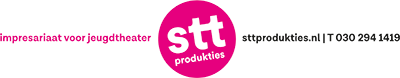 Technische LijstNaam voorstelling:De Avonturen van Dik en PierNaam groep:Dik en PierDuur voorstelling:50 minutenPublieksopstelling: Tribunegewijs indien mogelijkOmschrijving licht:  Geen speciale belichtingLichtplan in bijlage ja/nee:NvtOmschrijving geluid:De groep verzorgt zelf het geluidOmschrijving Video + Projectie:NvtGrootte speelvlak: (bxdxh)4m x 3m x 3mAantal stopcontacten nodig op toneel:Minimaal 1Rook/vuur:NvtOpbouwtijd:1,5 uurAfbreektijd:1,5 uurAantal spelers:2Aantal technici van groep:0Aantal technici nodig van theater:1Contactpersoon techniek van groep+ telefoon nr. :Dick Dijkman 06 48255945